Wtorek, 9.06.2020Cel: utrwalanie kolejności liczb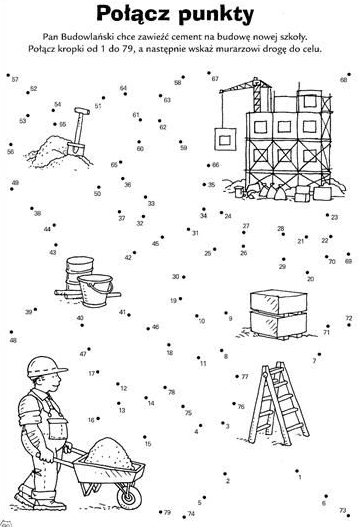 